                                                                                         Приложение                                                                                                       к письму Управления                                                                                                от 07.11.2022 №Управление Федеральной налоговой службы по Приморскому краю приглашает принять участие в публичных слушанияхУправление Федеральной налоговой службы по Приморскому краю информирует о проведении публичных слушаний по вопросам налогообложения резидентов территорий опережающего развития (ТОР) и свободного порта Владивосток (СПВ). Обсуждение пройдет 15 ноября 2022 года в 10:00 часов в режиме видеоконференцсвязи. Участником мероприятия может стать любой желающий, перейдя по ссылке (https://fns25.ktalk.ru/0303177).Публичные обсуждения проводятся в рамках реализации приоритетной программы Правительства Российской Федерации «Реформа контрольной и надзорной деятельности».На мероприятии будут рассмотрены вопросы по теме: «Практика налогообложения резидентов ТОР и СПВ на территории Приморского края» и «Внедрение с 01.01.2023 института Единого налогового счета».В качестве спикеров выступят начальник отдела налогообложения доходов физических лиц и администрирования страховых взносов Ольга Киричек, начальник отдела налогообложения имущества Ольга Никитина, начальник отдела налогообложения юридических лиц Лидия Моисеева и заместитель начальника отдела урегулирования задолженности Елена Ширшова.Вопросы для обсуждения, касающиеся деятельности налоговой службы, необходимо направить до 14 ноября 2022 года на электронный адрес m.ryabikova.r2500@tax.gov.ru. Ответы на поступившие вопросы будут даны в ходе проведения мероприятия.Ознакомиться с материалами по результатам проведения публичных слушаний можно на официальном сайте ФНС России в разделе «Контрольно-надзорная деятельность». 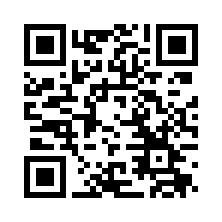 